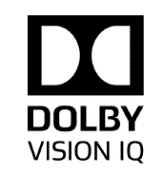 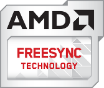 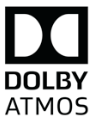 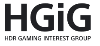 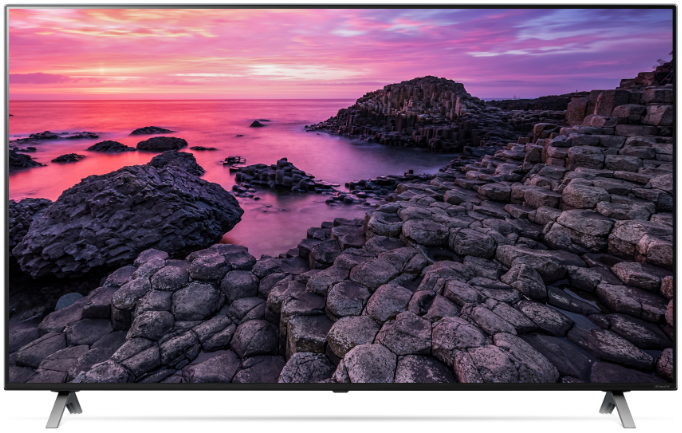 86NANO903NA  |  86"86NANO903NA  |  86"86NANO903NA  |  86"86NANO903NA  |  86"86NANO903NA  |  86"KLÍČOVÉ VLASTNOSTIKLÍČOVÉ VLASTNOSTIVÝHODY PRO ZÁKAZNÍKAVÝHODY PRO ZÁKAZNÍKAVÝHODY PRO ZÁKAZNÍKAReal NanoCell 4K IPS /  True Color AccuracyReal NanoCell 4K IPS /  True Color AccuracyNádherný obraz plný detailů s výtečným kontrastemNádherný obraz plný detailů s výtečným kontrastemNádherný obraz plný detailů s výtečným kontrastemCinema HDR / FILMMAKER MODETM / Lokální stmívání (FALD)Cinema HDR / FILMMAKER MODETM / Lokální stmívání (FALD)Rozšířený rozsah barev / Široké pozorovací úhlyRozšířený rozsah barev / Široké pozorovací úhlyRozšířený rozsah barev / Široké pozorovací úhlyProcesor α7 4K Gen 3 /  Dolby Vision IQProcesor α7 4K Gen 3 /  Dolby Vision IQKompletní podpora formátů HDR / Dynamické mapování tónůKompletní podpora formátů HDR / Dynamické mapování tónůKompletní podpora formátů HDR / Dynamické mapování tónůwebOS SMART TV / HbbTV / web prohlížeč / LG ThinQwebOS SMART TV / HbbTV / web prohlížeč / LG ThinQHlasové vyhledávání a ovládání (Google asistent, Amazon Alexa)Hlasové vyhledávání a ovládání (Google asistent, Amazon Alexa)Hlasové vyhledávání a ovládání (Google asistent, Amazon Alexa)HDMI 2.1 / Podpora reproduktorů WiSA / Bluetooth SurroundHDMI 2.1 / Podpora reproduktorů WiSA / Bluetooth SurroundIntegrace a podpora nejnovějších technologiíIntegrace a podpora nejnovějších technologiíIntegrace a podpora nejnovějších technologiíSMART TVSPECIFIKACEOperační systém - webOSAnoRozlišení3840x21603840x2160Připojení mobilního telefonuAnoÚhlopříčka 86“ (218 cm)86“ (218 cm)DLNA /  MiracastAno / AnoPanelSlim Direct LEDSlim Direct LEDSIMPLINK (CEC) / Quick AccessAno / AnoLokální stmíváníDynamické PMIAno (FALD)Ano (FALD)Automatická detekce připojených zařízeníAnoLokální stmíváníDynamické PMI- (100 Hz)- (100 Hz)Webový prohlížeč / HbbTVAno / AnoWide Color GamutNano ColorNano ColorApple AirPlay 2 / Smart ThinQ appAno / AnoDVB-T2 / DVB-C / DVB-S2Ano / Ano / AnoAno / Ano / AnoLG Sound Sync / WiSA / BT SurroundAno / Ano / AnoHDR10 PRO / Dolby Vision IQ / HLGAno / Ano / AnoAno / Ano / AnoARC / eARCAno / AnoTechnicolor HDR / HFRAno / AnoAno / AnoHGIG / G-Sync / FreeSyncAno / Ne / AnoHEVC (H.265 kodek) / VP9 / AV1Ano / Ano / NeAno / Ano / NePřipojení klávesnice a myšiAnoUltra Surround / Dolby AtmosAno / AnoAno / AnoNahrávání TV vysílání / Time shiftAno / AnoSystém reproduktorů2.22.2AI Sound / AI Acoustic TuningAno / AnoHudební výkon40 W40 W4K Upscaler / 8K UpscalerAno / NeAno / NeMagický ovladačAN-MR20BAAN-MR20BAKONEKTIVITA RF vstup2Komponentní vstup + Audio vstup0PARAMETRYOptický výstup1Spotřeba energie, (TV / Stand-by)205 / 0,5 W205 / 0,5 WLAN konektor1Energetická třídaA+A+CI+ Slot1Držák na stěnu / VESALSW640B / 600x400LSW640B / 600x400HDMI 2.1 / HDMI 2.0b 2 / 2Rozměry TV – balení (š/v/h)2116x1217x253 mm2116x1217x253 mmUSB3Rozměry TV – bez stojanu (š/v/h)1926x1106x73,2 mm1926x1106x73,2 mmSluchátkový výstup / Line out1Rozměry TV – se stojanem (š/v/h)1926x1165x361 mm1926x1165x361 mmWiFi / BluetoothAno / AnoHmotnost (bez obalu / s obalem)52,7 / 66 kg52,7 / 66 kg